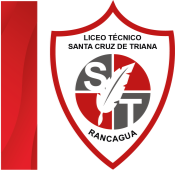 Liceo Técnico Santa Cruz de Triana“Diseñando Sueños, Construyendo Futuro”                      DESARROLLO DE LA ACTIVIDAD:	 I.-Después de haber leído las reflexiones de la guía, te invito a responder las siguientes preguntas. Recuerda que puedes usar tu cuaderno, si no cuentas con el material impreso.   1.- ¿Cuáles son los valores presentes en las reflexiones?                               ……………………………………………………………………………………………….                 ……………………………………………………………………………………………..             2.-. ¿Qué características tienen las personas que siempre ayudan a los demás?                 ……………………………………………………………………………………………….                 …………………………………………………………………………………………………              3.-. ¿Cuál reflexión te gusto más? ¿Por qué?                  ……………………………………………………………………………………………….                  ……………………………………………………………………………………………….               4.-. ¿Qué consejos nos da Sor Teresa de Calcuta?                   ………………………………………………………………………………………………                   ……………………………………………………………………………………………….                5.- ¿Qué beneficios reciben las personas que siempre están dispuestas a ayudar?                     ………………………………………………………………………………………………..                     ……………………………………………………………………………………………….                 6.-¿Cuál es tu mensaje a las personas para que sean felices?                      ………………………………………………………………………………………………                  7.- Crea tu propia reflexión relacionada con el tema.                                                                              Mi correo: profesora.monicacuevas@gmail.com                                                                              Fecha de entrega:04 de mayoDOCENTE: Mónica Cuevas MASIGNATURA: ReligiónNOMBRE ALUMNO:CURSO: Segundo MedioFECHA: